Bài 1 (trang 3 SGK toán 3):Viết theo mẫu: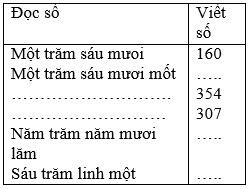 
Lời giải:

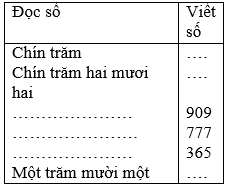 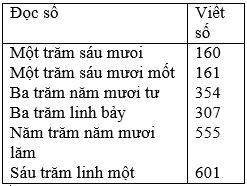 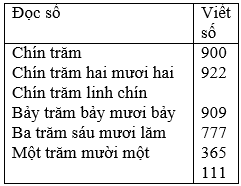 Bài 2 (trang 3 SGK Toán 3): Viết số thích hợp vào ô trống: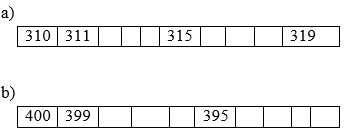 Lời giải: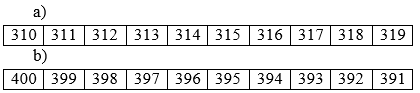 Bài 3 (trang 3 SGK Toán 3):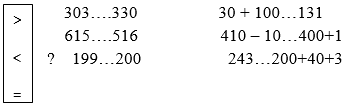 Lời giải: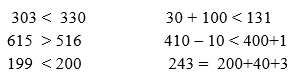 Bài 4 (trang 3 SGK Toán 3): Tìm số lớn nhất, bé nhất trong các số sau:375; 421; 573; 241; 735; 142Lời giải:Số lớn nhất trong các số đã cho là số: 735Số bé nhất trong các số đã cho là số: 142Bài 5 (trang 3 SGK Toán 3): Viết các số: 537; 162; 830; 241; 519; 425a)    Theo thứ tự từ bé đến lớnb)    Theo thứ tự từ lớn đến béLời giải:a)    Theo thứ tự từ bé đến lớn:162; 241; 425; 519; 537; 830b)    Theo thứ tự từ lớn đến bé:830; 537; 519; 425; 241;162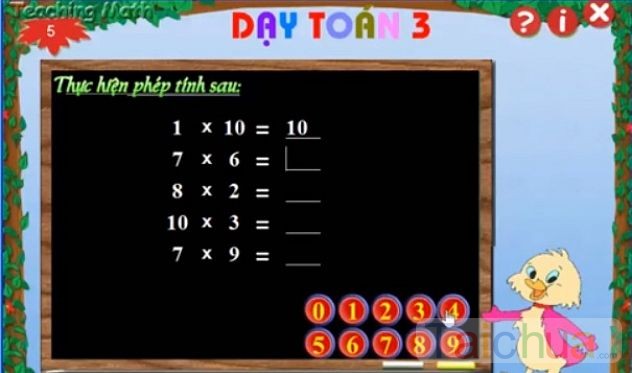 Trên đây là giải bài tập tại trang 3 sách giáo khoa Toán 3 cho cha mẹ và các em tham khảo. Cha mẹ và các em có thể tải về để xem được dễ dàng hơn.